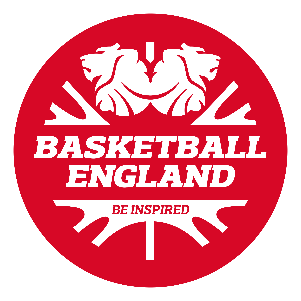 Basketball England Council Meeting11TH February18:00 – 19:30Welcome & Apologies (2 min)In attendance: Howard Leighton (NE), Kate Lewis (NW), Andy Harrison-Beaumont (Y), Dave Parry (E), Martin Ford (EM), Luke Freer (WM), Nik Bedwell (SE), Patricia Fairclough BE (L), Trevor Funnel (S), Mike Finn (SW), Stewart Kellert (BE CEO), Charlie Ford (BE COO), Sam Lewis (BE Relationship and Coordination Manager)Minutes from last meeting (2 min)Agreed as representative of previous meeting BE Staffing, Business Continuity Plan Update and Return To PlaySK began proceedings by detailing the staffing and furlough situation and taking the opportunity to do so, in line with government guidance. Over the Covid-19 period, BE have worked closer with clubs than before, particularly with the help of the Regional Chairs – thanks was made to Regional Chairs. A new Equality and Diversity Inclusion Committee has been created and looking to recruit individuals to be part of this. Greater work to be carried out with the regions in the form of support and rules/regs around competitions and support for grassroots basketball activity. SK gave an overview of the CG2022 taking place in Birmingham and detailing the major part of the plan around 3x3. Finally, looking further into the commercial aspect of Basketball England activity at the beginning of the next financial year.WM stated that they wanted to ensure they were up to speed on activity around the Commonwealth game, which SK agreed.Sport England Funding Update – TIF Funding - SL (10 mins)SL confirmed TIF funding had been awarded from Sport England of £150,000 in order to help fund clubs and organisations through Covid-19. This is an additional £150,000 to the amount received in June 2020. Process for the TIF is being established with the deadline date for applications being 16th April. Implementing an additional method of application by video to open access further to the application.Project ERA - CF (45 mins)CF gave an overview of ERA with SL giving specific presentation on the local governance aspect of the work being carried out. Project ERA will be looking at membership, under 11s, local governance and NL/LL competitions and support. KL stated that this is a good plan and looking forward to it progressingLF stated that a focus on under 11s is a good decisionAHB asked when the consultation on these will beginCF stated that it is from now and that there will be various consultation methods available for Chairs, Area Association Committees and other groups to be involved with.PF stated that regional additions to advisory groups is a positive stepAny Other Business (15 mins)NoneEnd of Meeting 